    LEGGIA3-Familienhaus als Renditeobjektsehr sonnig, ruhig, mit schöner Aussicht……………………………………..……………..……………………………………..………..…………………….……………….Casa plurifamiliare di 3 appartamenti a redditomolto soleggiata, tranquilla, con bella vista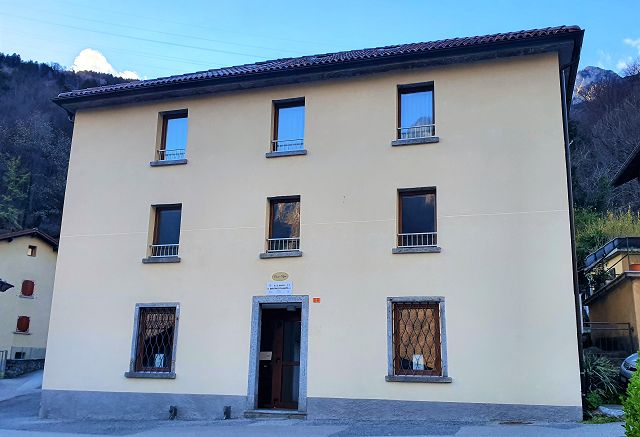                                             4180/4040Fr. 538‘000.--  Standort | Umgebung 6556 Leggia, Via ai Ronch 2Region: MisoxLage: sehr sonnig und ruhigAussicht: schöne AussichtSchulen: in GronoEinkaufen: in GronoÖffentliche Verkehrsmittel: ca. 200mEntfernung zur nächsten Stadt: ca. 13 kmAutobahnentfernung: ca. 1,6 km  BeschreibungDieses 3-Familienhaus befindet sich in einer sehr sonnigen, ruhigen und panoramischen Lage im Dorf Leggia im Moesano, an der Via ai Ronch 2.Das Haus wurde 2017 komplett renoviert und befindet sich in einem guten Zustand. Das Haus ist in drei Wohnungen mit zwei separaten Eingängen aufgeteilt. Die Erdgeschosswohnung, mit separatem Eingang, verfügt über vier Zimmer und ein Bad/WC. Sie wurde kürzlich als Büro vermietet, kann aber problemlos in eine 3 ½ -Zimmer-Wohnung umgewandelt werden. Der Eingang auf der Rückseite des Hauses führt zu den 3 ½ -Zimmer-Wohnungen im ersten und zweiten Stock, die identisch sind und sich wie gefolgt aufgeteilt. Auf der linken Seite des Atrium-Flurs befinden sich zwei Verbindungszimmer und auf der rechten Seite das Wohnzimmer mit separater Küche/Esszimmer und Bad/Dusche/WC. Außerdem gibt es ein weiteres Bad/Waschküche zwischen dem ersten und zweiten Stockwerk. Die Wohnungen können leicht mit guten Einnahmen vermietet werden. Die Wohnung im zweiten Stock ist bereits vermietet. Neben dem Eingang hinter dem Haus befindet sich ein kleiner Garten mit einer Grillecke.Von allen Seiten hat man einen schönen Blick auf die Berge und das Tal. Rundherum können zahlreiche Wanderungen und Radtouren unternommen werden. Es ist ein idealer Ort für diejenigen, die alle Annehmlichkeiten an einem ruhigen Ort haben wollen, aber nicht zu weit von einer Stadt entfernt sein möchten.Das Haus ist leicht mit dem Auto zu erreichen. Die Bushaltestelle und öffentliche Parkplätze sind 100-200 m entfernt. Geschäfte, Schulen, Post und die Autobahn A13 befinden sich in Grono, 1,6 km vom Haus entfernt. In 13 Minuten erreicht man Bellinzona-Nord und in 30 Minuten den San Bernardino.…………………………………………………………………………………………………………  Highlightssehr sonnige und ruhige Lage auch als Einkommenshaus1 Wohnung bereits vermietethervorragende Autobahn-/ÖPNV-Anbindung  Ubicazione | Dintorni6556 Leggia, Via ai Ronch 2Regione: MoesaPosizione: molto soleggiata e tranquillaVista: bella vistaScuole: a GronoAcquisti: a GronoTrasporto pubblico: ca. 200 mDistanza città successiva: ca. 13 kmDistanza autostrada: ca. 1,6 km  Descrizione dell’immobileQuesta grande casa plurifamiliare, è situata in una posizione molto soleggiata, tranquilla e panoramica nel paese di Leggia, nel Moesano.La casa è stata completamente ristrutturata nel 2017e si trova in buono stato. La casa è suddivisa in tre appartamenti con due ingressi indipendenti. L’appartamento al piano terra con ingresso indipendente ha quattro locali ed un bagno/WC. Ultimamente è stato affittato per uffici, ma si può facilmente trasformare in un appartamento di 3 ½ locali. L’ingresso dietro la casa porta agli appartamenti di 3 ½ locali al primo e al secondo piano, che sono identici e così composti. A sinistra dall’atrio-corridoio si trovano due camere comunicanti e a destra si trova soggiorno con cucina-pranzo separata e bagno/doccia/WC. Inoltre, tra il primo e il secondo piano si trova un altro bagno-lavanderia. Gli appartamenti si può facilmente affittare avendo buon reddito. Quello al secondo piano è già locato. Accanto all’ingresso dietro la casa si trova un piccolo giardino con angolo grill. Da ogni parte si gode di una bella vista sulle montagne e sulla valle. Ovunque intorno si possono intraprendere numerose escursioni a piedi o con la bici. È un posto ideale per chi vuole avere tutti i comfort in un posto tranquillo ma non troppo lontano da una città.La casa è facilmente raggiungibile in auto. La fermata del bus e parcheggi pubblici si trovano a 100-200 m. Negozi, scuole, posta e l’autostrada A13 si trovano a Grono a 1,6 km dalla casa. In 13 min si arriva a Bellinzona-Nord e in 30 min a San Bernardino.……………………………………………………………………………   Highlightsposizione molto soleggiata e tranquillaanche come casa a reddito 1 appartamento già affittatoottimo collegamento autostradale/mezzi pubblici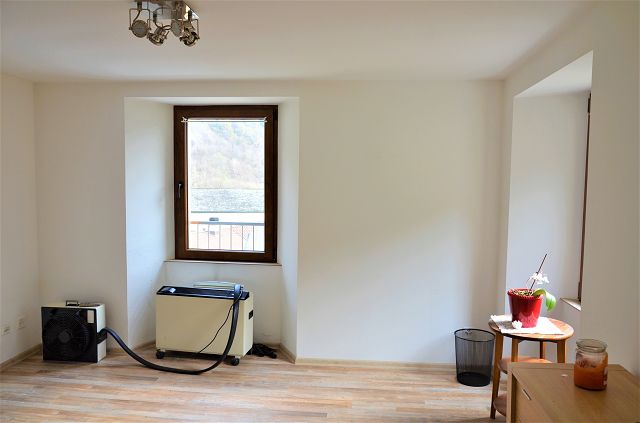                                             Wohnbereich / soggiorno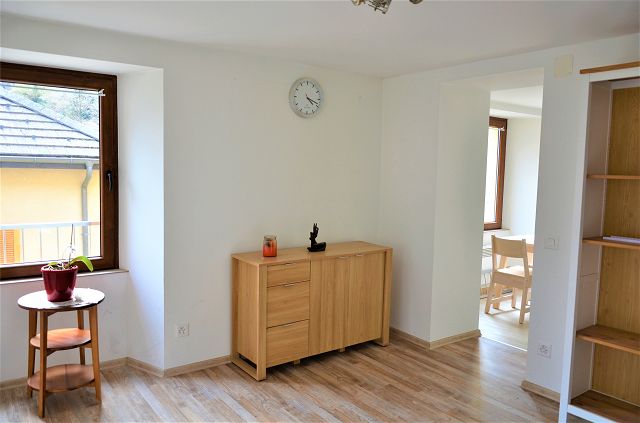                                              Wohnbereich / soggiorno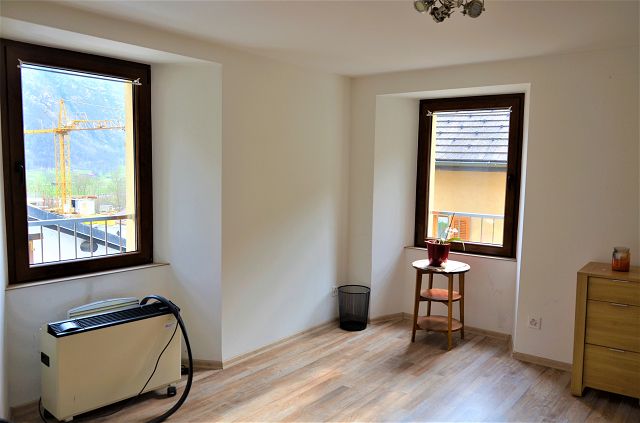                                               Wohnbereich / soggiorno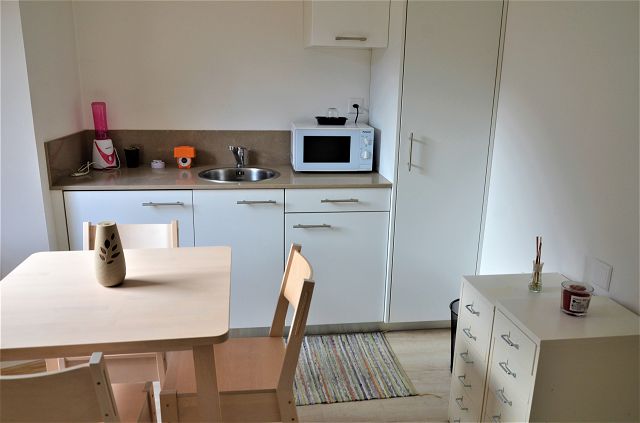                                     Essbereich – Küche / pranzo – cucina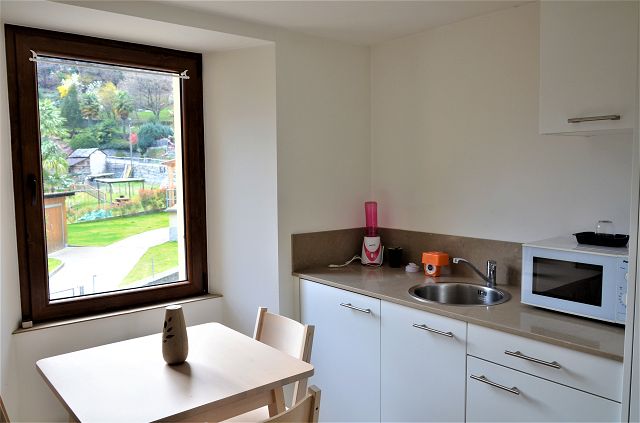                                      Essbereich – Küche / pranzo – cucina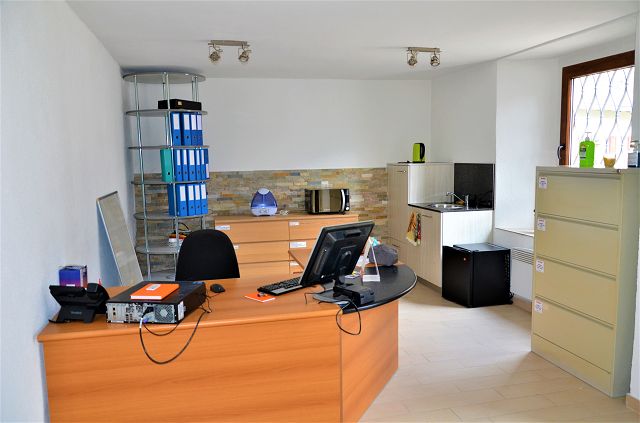                                               Zimmer EG / camera PT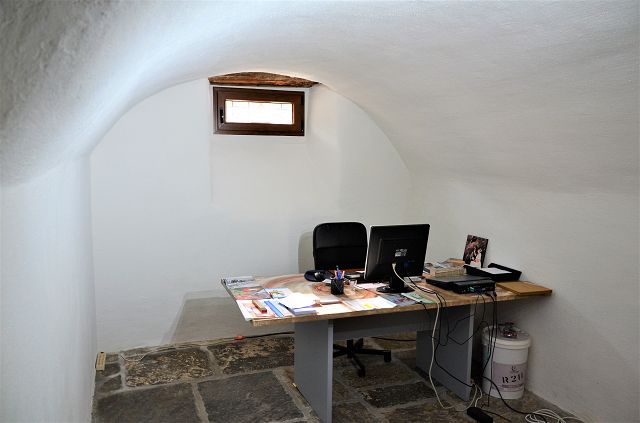                                               Zimmer EG / camera PT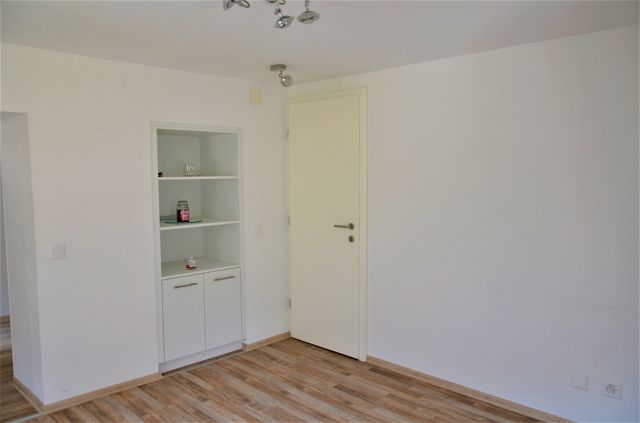                                          Zimmer 1. OG / camera PP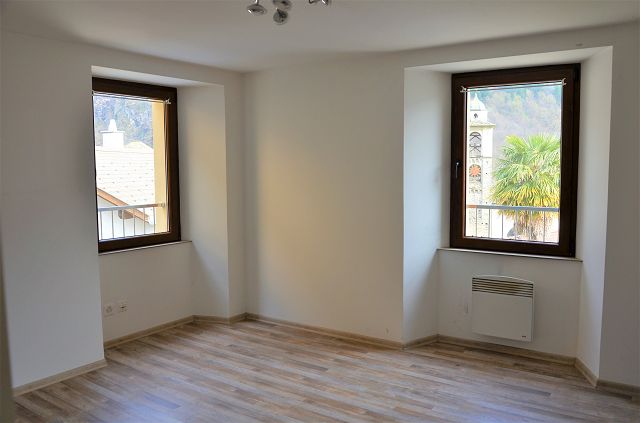                                             Zimmer 1. OG / camera PP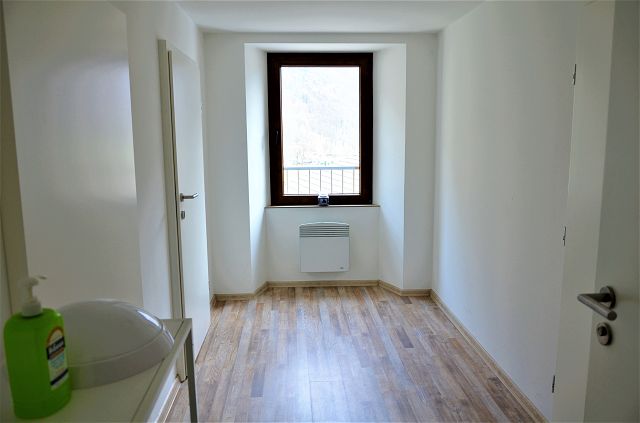                                                Gang 1. OG / corridoio PP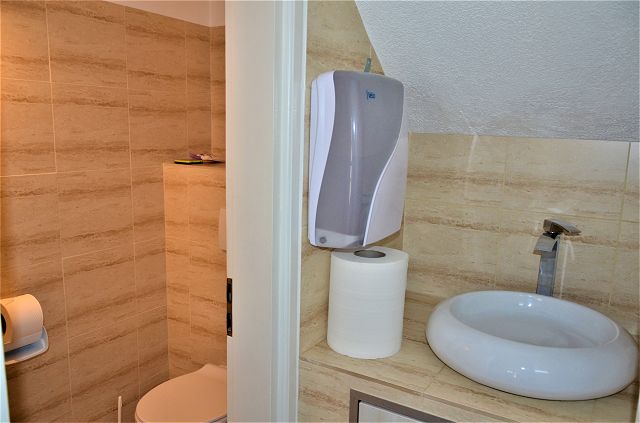                                       WC – Bad EG / WC – bagno PT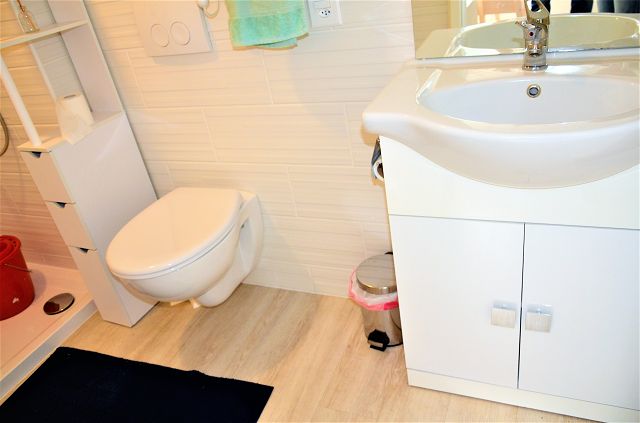                                      WC – Dusche 1. OG / WC – doccia PP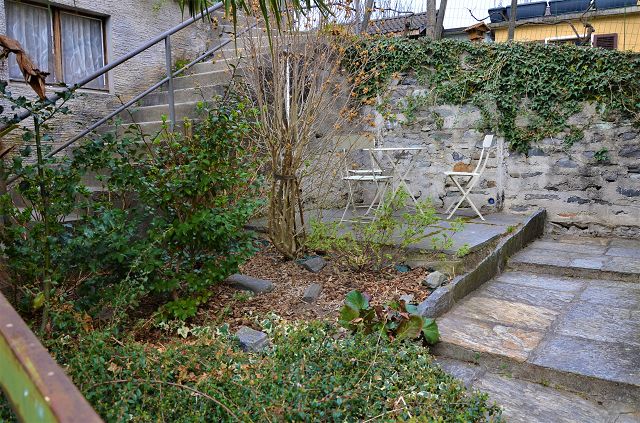                                      Garten - Terrasse / giardino – terrazza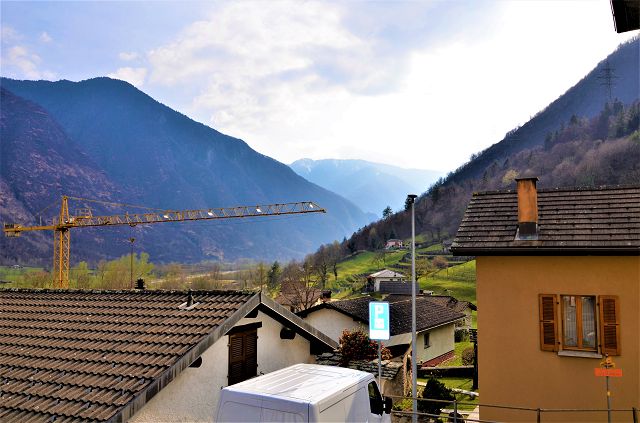                                                        Aussicht / vista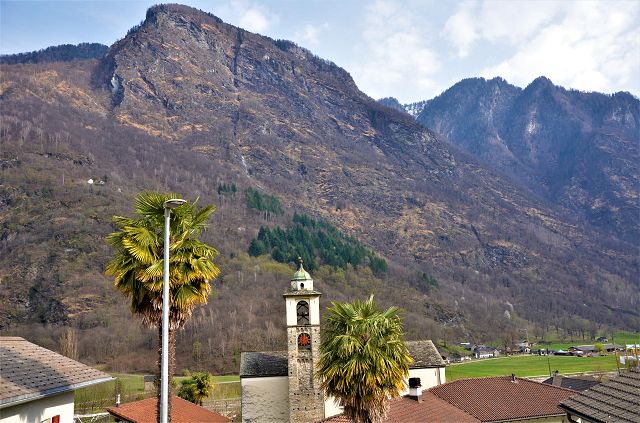                                                         Aussicht / vista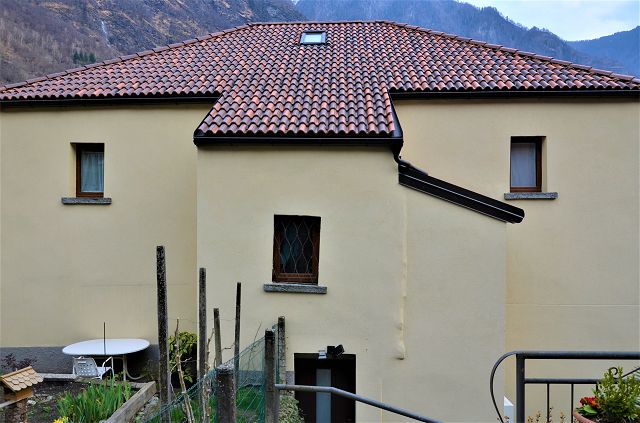                                                            Haus / casa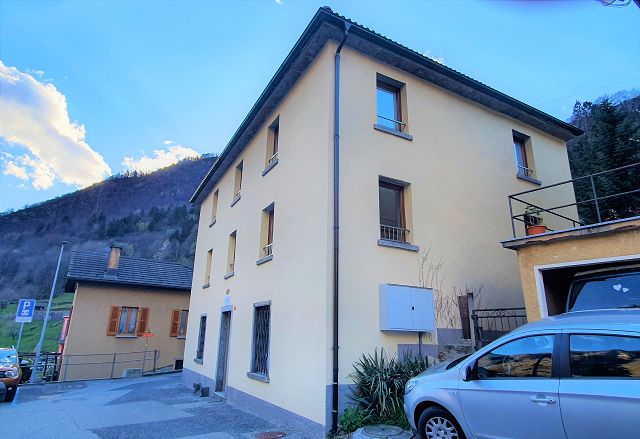                                                            Haus / casa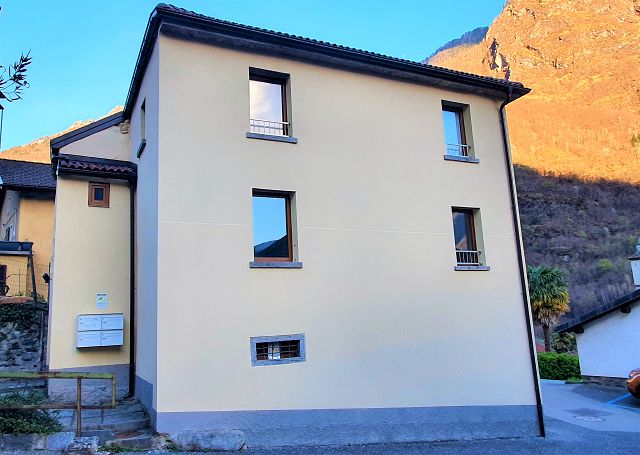                                                             Haus / casa                                                      Grundstück / parcella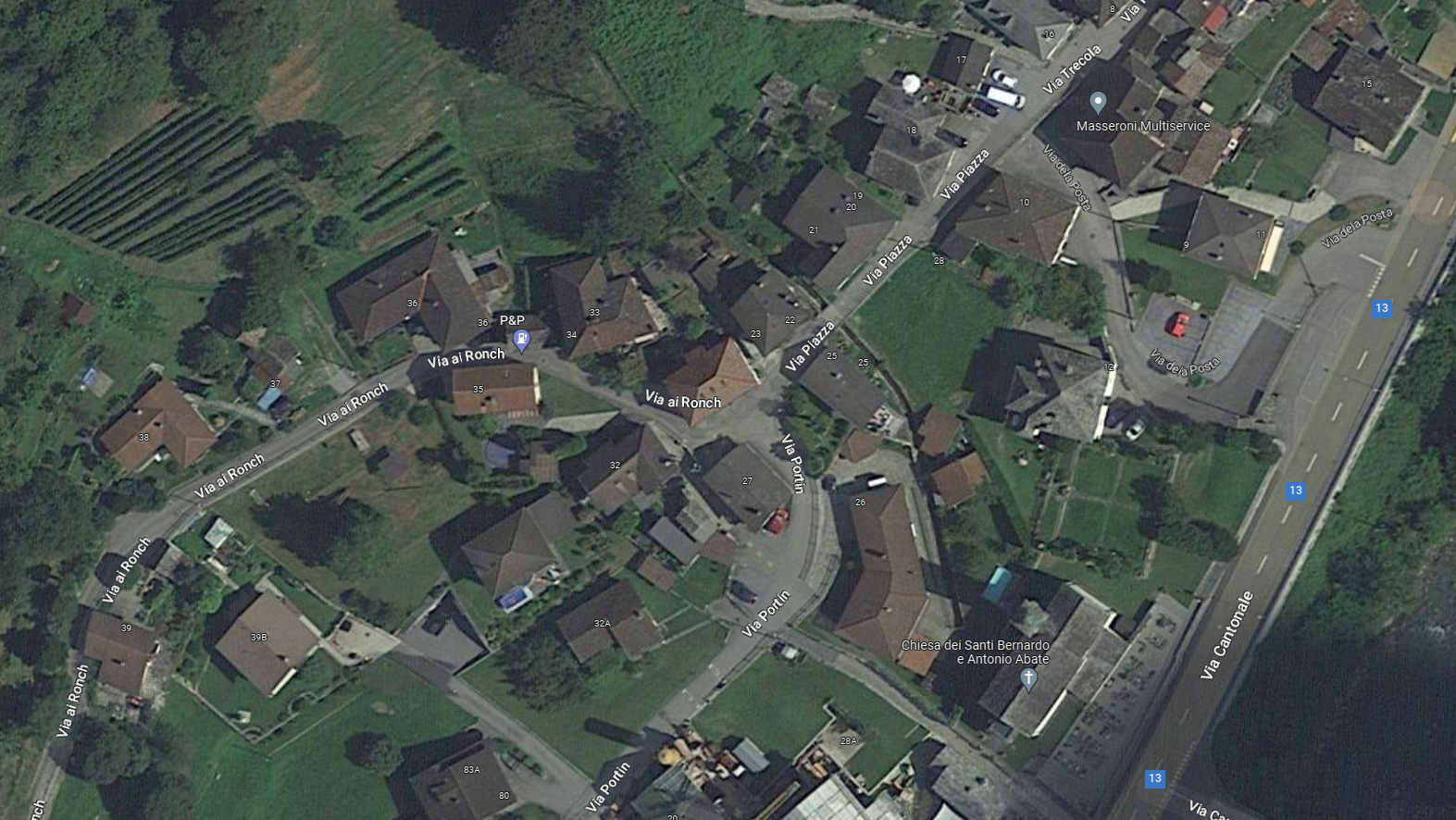 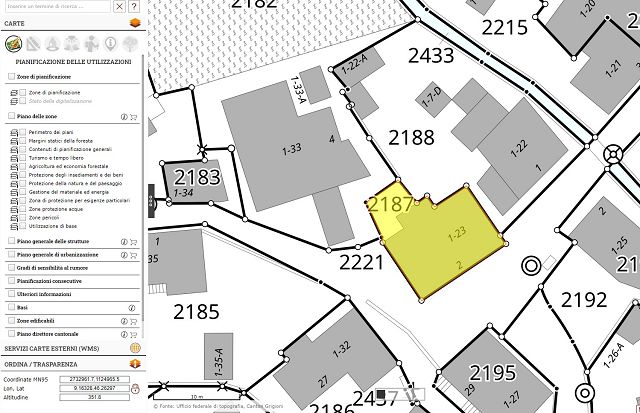                                                          Lage / posizione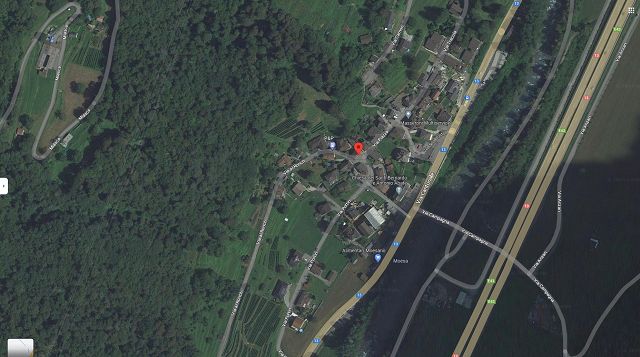                                                              Lage / posizione     GRIGIONE |   Leggia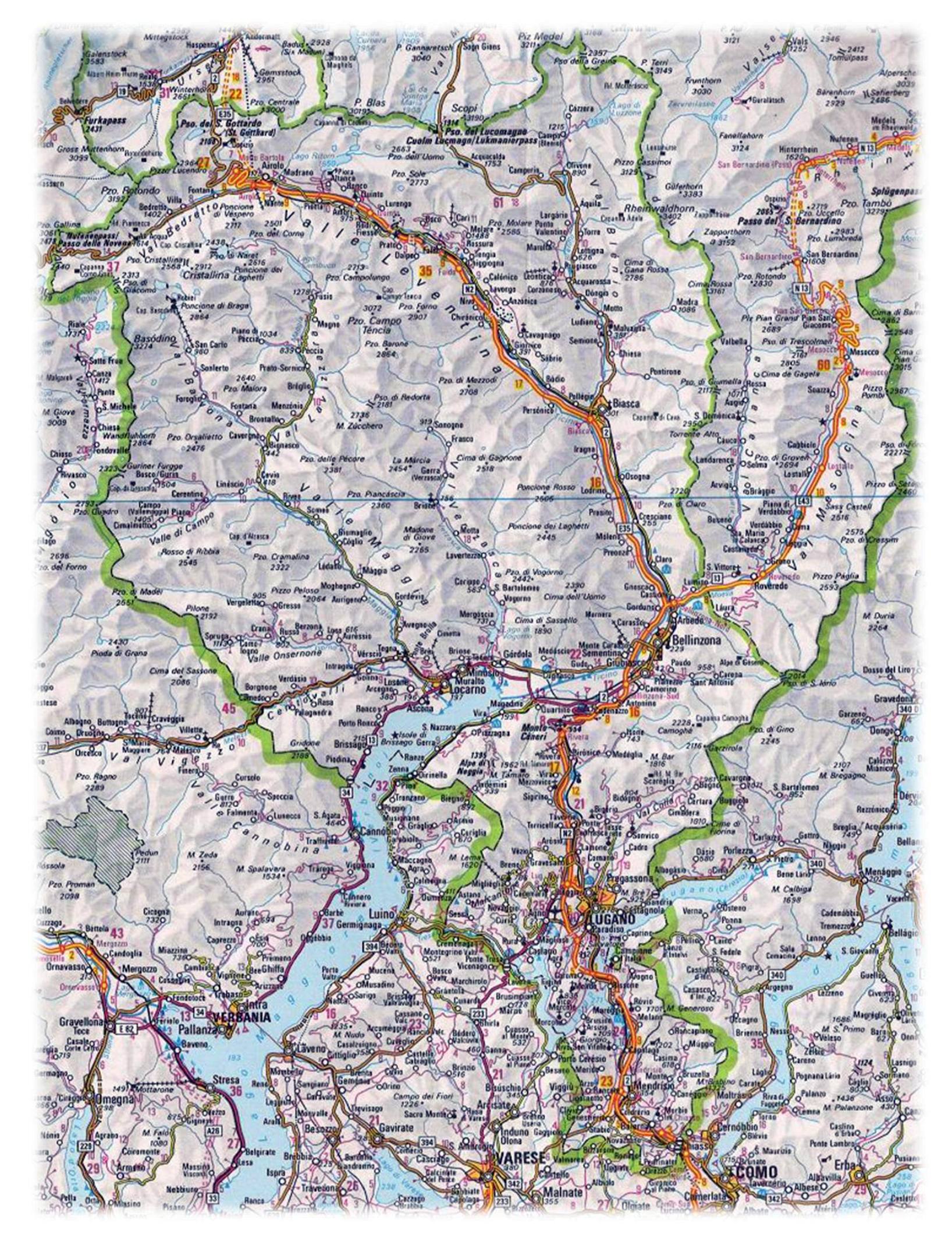 